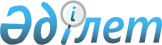 О внесении изменений и дополнения в решение Жанибекского районного маслихата от 23 декабря 2016 года № 11-1 "О районном бюджете на 2017-2019 годы"
					
			Утративший силу
			
			
		
					Решение Жанибекского районного маслихата Западно-Казахстанской области от 10 марта 2017 года № 12-4. Зарегистрировано Департаментом юстиции Западно-Казахстанской области 30 марта 2017 года № 4750. Утратило силу решением Жанибекского районного маслихата Западно-Казахстанской области от 27 марта 2018 года № 20-8
      Сноска. Утратило силу решением Жанибекского районного маслихата Западно-Казахстанской области от 27.03.2018 № 20-8 (вводится в действие со дня первого официального опубликования).

      Примечание РЦПИ.

      В тексте документа сохранена пунктуация и орфография оригинала.
      В соответствии с Бюджетным кодексом Республики Казахстан от 4 декабря 2008 года, Законом Республики Казахстан "О местном государственном управлении и самоуправлении в Республике Казахстан" от 23 января 2001 года Жанибекский районный маслихат РЕШИЛ:
      1. Внести в решение Жанибекского районного маслихата от 23 декабря 2016 года №11-1 "О районном бюджете на 2017-2019 годы" (зарегистрированное в Реестре государственной регистрации нормативных правовых актов №4652, опубликованное 20 января 2017 года в газете "Шұғыла") следующие изменения и дополнение:
      пункт 1 изложить в следующей редакции:
      "1. Утвердить районный бюджет на 2017 – 2019 годы согласно приложениям 1, 2 и 3 соответственно, в том числе на 2017 год в следующих объемах:
      1) доходы – 3 367 561 тысяча тенге:
      налоговые поступления – 329 600 тысяч тенге;
      неналоговые поступления – 5 562 тысячи тенге;
      поступления от продажи основного капитала – 107 тысяч тенге;
      поступления трансфертов – 3 032 292 тысячи тенге;
      2) затраты – 3 403 524 тысячи тенге;
      3) чистое бюджетное кредитование – 48 808 тысяч тенге:
      бюджетные кредиты – 68 070 тысяч тенге;
      погашение бюджетных кредитов – 19 262 тысячи тенге;
      4) сальдо по операциям с финансовыми активами – 0 тенге:
      приобретение финансовых активов – 0 тенге;
      поступления от продажи финансовых активов государства – 0 тенге;
      5) дефицит (профицит) бюджета – -84 771 тысяча тенге;
      6) финансирование дефицита (использование профицита) бюджета – 84 771 тысяча тенге:
      поступление займов – 68 070 тысяч тенге;
      погашение займов – 19 262 тысячи тенге;
      используемые остатки бюджетных средств – 35 963 тысячи тенге.
      в подпункте 2) пункта 3:
      абзац первый изложить в следующей редакции:
      "2) учесть в районном бюджете на 2017 год поступление целевых трансфертов из областного бюджета в общей сумме 539 824 тысячи тенге:";
      абзац третий изложить в следующей редакции:
      "на приобретение учебников в связи введением новых образовательных программ в детских дошкольных организациях и перевыпуском новых учебников для 1,2,5,7 классов – 62 480 тысяч тенге;";
      дополнить абзацем шестым следующего содержания:
      "на капитальный ремонт здания сельского клуба в селе Борсы Борсинского сельского округа Жанибекского района Западно-Казахстанской области – 43 749 тысяч тенге.";
      приложение 1 к указанному решению изложить в новой редакции согласно приложению к настоящему решению.
      2. Руководителю аппарата Жанибекского районного маслихата (Н.Уалиева) обеспечить государственную регистрацию данного решения в органах юстиции, его официальное опубликование в Эталонном контрольном банке нормативных правовых актов Республики Казахстан.
      3. Настоящее решение вводится в действие с 1 января 2017 года. Районный бюджет на 2017 год
      тысяч тенге
					© 2012. РГП на ПХВ «Институт законодательства и правовой информации Республики Казахстан» Министерства юстиции Республики Казахстан
				
      Председатель сессии

А.Мулдагалиев

      Секретарь маслихата

Т.Кадимов
Приложение
к решению Жанибекского
районного маслихата
от 10 марта 2017 года №12-4Приложение 1
к решению Жанибекского
районного маслихата
от 23 декабря 2016 года №11-1
Категория
Категория
Категория
Категория
Категория
Сумма
Класс
Класс
Класс
Класс
Сумма
Подкласс
Подкласс
Подкласс
Сумма
Специфика
Специфика
Сумма
Наименование
Сумма
1) Доходы
 3 367 561
1
Налоговые поступления
329 600
01
Подоходный налог
126 012
2
Индивидуальный подоходный налог
126 012
03
Социальный налог
112 790
1
Социальный налог
112 790
04
Hалоги на собственность
82 721
1
Hалоги на имущество
63 556
3
Земельный налог
265
4
Hалог на транспортные средства
16 900
5
Единый земельный налог
2 000
05
Внутренние налоги на товары, работы и услуги
6 855
2
Акцизы
679
3
Поступления за использование природных и других ресурсов
2 600
4
Сборы за ведение предпринимательской и профессиональной деятельности
3 576
08
Обязательные платежи, взимаемые за совершение юридически значимых действий и (или) выдачу документов уполномоченными на то государственными органами или должностными лицами
1 222
1
Государственная пошлина
1 222
2
Неналоговые поступления
5 562
01
Доходы от государственной собственности
4 080
5
Доходы от аренды имущества, находящегося в государственной собственности
4 080
06
Прочие неналоговые поступления
1 482
1
Прочие неналоговые поступления
1 482
3
Поступления от продажи основного капитала
107
03
Продажа земли и нематериальных активов
107
1
Продажа земли
107
4
Поступления трансфертов
3 032 292
02
Трансферты из вышестоящих органов государственного управления
3 032 292
2
2
Трансферты из областного бюджета
3 032 292
Функциональная группа
Функциональная группа
Функциональная группа
Функциональная группа
Функциональная группа
Сумма
Функциональная подгруппа
Функциональная подгруппа
Функциональная подгруппа
Функциональная подгруппа
Сумма
Администратор бюджетных программ
Администратор бюджетных программ
Администратор бюджетных программ
Сумма
Программа
Программа
Сумма
Наименование
Сумма
2) Затраты
 3 403 524
01
Государственные услуги общего характера
300 805
1
Представительные, исполнительные и другие органы, выполняющие общие функции государственного управления
261 119
112
Аппарат маслихата района (города областного значения)
19 043
001
Услуги по обеспечению деятельности маслихата района (города областного значения)
19 043
122
Аппарат акима района (города областного значения)
92 951
001
Услуги по обеспечению деятельности акима района (города областного значения)
87 221
003
Капитальные расходы государственного органа
5 730
123
Аппарат акима района в городе, города районного значения, поселка, села, сельского округа
149 125
001
Услуги по обеспечению деятельности акима района в городе, города районного значения, поселка, села, сельского округа
149 125
2
Финансовая деятельность
6 000
459
Отдел экономики и финансов района (города областного значения)
6 000
003
Проведение оценки имущества в целях налогообложения
6 000
9
Прочие государственные услуги общего характера
33 686
458
Отдел жилищно-коммунального хозяйства, пассажирского транспорта и автомобильных дорог района (города областного значения)
15 867
001
Услуги по реализации государственной политики на местном уровне в области жилищно-коммунального хозяйства, пассажирского транспорта и автомобильных дорог
13 867
013
Капитальные расходы государственного органа
2 000
459
Отдел экономики и финансов района (города областного значения)
17 819
001
Услуги по реализации государственной политики в области формирования и развития экономической политики, государственного планирования, исполнения бюджета и управления коммунальной собственностью района (города областного значения)
17 819
02
Оборона
7 089
1
Военные нужды
4 531
122
Аппарат акима района (города областного значения)
4 531
005
Мероприятия в рамках исполнения всеобщей воинской обязанности
4 531
2
Организация работы по чрезвычайным ситуациям
2 558
122
Аппарат акима района (города областного значения)
2 558
006
Предупреждение и ликвидация чрезвычайных ситуаций масштаба района (города областного значения)
1 578
007
Мероприятия по профилактике и тушению степных пожаров районного (городского) масштаба, а также пожаров в населенных пунктах, в которых не созданы органы государственной противопожарной службы
980
04
Образование
1 744 788
1
Дошкольное воспитание и обучение
243 507
464
Отдел образования района (города областного значения)
243 507
009
Обеспечение деятельности организаций дошкольного воспитания и обучения
179 639
040
Реализация государственного образовательного заказа в дошкольных организациях образования
63 868
2
Начальное, основное среднее и общее среднее образование
1 339 971
457
Отдел культуры, развития языков, физической культуры и спорта района (города областного значения)
36 318
017
Дополнительное образование для детей и юношества по спорту
36 318
464
Отдел образования района (города областного значения)
1 303 653
003
Общеобразовательное обучение
1 224 340
006
Дополнительное образование для детей
79 313
9
Прочие услуги в области образования
161 310
464
Отдел образования района (города областного значения)
161 310 
001
Услуги по реализации государственной политики на местном уровне в области образования
9 071
005
Приобретение и доставка учебников, учебно-методических комплексов для государственных учреждений образования района (города областного значения)
81 586
007
Проведение школьных олимпиад, внешкольных мероприятий и конкурсов районного (городского) масштаба
1 568
015
Ежемесячные выплаты денежных средств опекунам (попечителям) на содержание ребенка-сироты (детей-сирот), и ребенка (детей), оставшегося без попечения родителей
5 109
067
Капитальные расходы подведомственных государственных учреждений и организаций
46 497
068
Обеспечение повышения компьютерной грамотности населения
17 479
06
Социальная помощь и социальное обеспечение
230 099
1
Социальное обеспечение
58 969
451
Отдел занятости и социальных программ района (города областного значения)
58 969 
005
Государственная адресная социальная помощь
4 947
016
Государственные пособия на детей до 18 лет
40 766
025
Внедрение обусловленной денежной помощи по проекту "Өрлеу"
13 256
2
Социальная помощь
153 078
451
Отдел занятости и социальных программ района (города областного значения)
153 078 
002
Программа занятости
51 935
006
Оказание жилищной помощи
6 544
007
Социальная помощь отдельным категориям нуждающихся граждан по решениям местных представительных органов
39 305
010
Материальное обеспечение детей-инвалидов, воспитывающихся и обучающихся на дому
 898
014
Оказание социальной помощи нуждающимся гражданам на дому
24 668
017
Обеспечение нуждающихся инвалидов обязательными гигиеническими средствами и предоставление услуг специалистами жестового языка, индивидуальными помощниками в соответствии с индивидуальной программой реабилитации инвалида
14 957
023
Обеспечение деятельности центров занятости населения
14 771
9
Прочие услуги в области социальной помощи и социального обеспечения
18 052
451
Отдел занятости и социальных программ района (города областного значения)
18 052
001
Услуги по реализации государственной политики на местном уровне в области обеспечения занятости и реализации социальных программ для населения
16 752
011
Оплата услуг по зачислению, выплате и доставке пособий и других социальных выплат
1 300
07
Жилищно-коммунальное хозяйство
294 140
1
Жилищное хозяйство
5 850
458
Отдел жилищно-коммунального хозяйства, пассажирского транспорта и автомобильных дорог района (города областного значения)
300
003
Организация сохранения государственного жилищного фонда
300
466
Отдел архитектуры, градостроительства и строительства района (города областного значения)
5 550
003
Проектирование и (или) строительство, реконструкция жилья коммунального жилищного фонда
1 020
004
Проектирование, развитие и (или) обустройство инженерно-коммуникационной инфраструктуры
4 530
2
Коммунальное хозяйство
272 826
123
Аппарат акима района в городе, города районного значения, поселка, села, сельского округа
3 548
014
Организация водоснабжения населенных пунктов
3 548 
466
Отдел архитектуры, градостроительства и строительства района (города областного значения)
269 278
006
Развитие системы водоснабжения и водоотведения
3 524
058
Развитие системы водоснабжения и водоотведения в сельских населенных пунктах
265 754
3
Благоустройство населенных пунктов
15 464
123
Аппарат акима района в городе, города районного значения, поселка, села, сельского округа
15 264
008
Освещение улиц населенных пунктов
15 264
458
Отдел жилищно-коммунального хозяйства, пассажирского транспорта и автомобильных дорог района (города областного значения)
200
018
Благоустройство и озеленение населенных пунктов
200
08
Культура, спорт, туризм и информационное пространство
277 608
1
Деятельность в области культуры
114 385
457
Отдел культуры, развития языков, физической культуры и спорта района (города областного значения)
114 385
003
Поддержка культурно-досуговой работы
114 385
2
Спорт
5 871
457
Отдел культуры, развития языков, физической культуры и спорта района (города областного значения)
5 871
009
Проведение спортивных соревнований на районном (города областного значения) уровне
1 933
010
Подготовка и участие членов сборных команд района (города областного значения) по различным видам спорта на областных спортивных соревнованиях
3 938
3
Информационное пространство
81 137
456
Отдел внутренней политики района (города областного значения)
12 001
002
Услуги по проведению государственной информационной политики
12 001
457
Отдел культуры, развития языков, физической культуры и спорта района (города областного значения)
69 136
006
Функционирование районных (городских) библиотек
68 336
007
Развитие государственного языка и других языков народа Казахстана
800
9
Прочие услуги по организации культуры, спорта, туризма и информационного пространства
76 215
456
Отдел внутренней политики района (города областного значения)
20 818
001
Услуги по реализации государственной политики на местном уровне в области информации, укрепления государственности и формирования социального оптимизма граждан
9 831
003
Реализация мероприятий в сфере молодежной политики
10 987
457
Отдел культуры, развития языков, физической культуры и спорта района (города областного значения)
55 397
001
Услуги по реализации государственной политики на местном уровне в области культуры, развития языков, физической культуры и спорта
11 648
032
Капитальные расходы подведомственных государственных учреждений и организаций
43 749
10
Сельское, водное, лесное, рыбное хозяйство, особо охраняемые природные территории, охрана окружающей среды и животного мира, земельные отношения
114 857
1
Сельское хозяйство
88 962
462
Отдел сельского хозяйства района (города областного значения)
9 748
001
Услуги по реализации государственной политики на местном уровне в сфере сельского хозяйства
9 748
473
Отдел ветеринарии района (города областного значения)
79 214
001
Услуги по реализации государственной политики на местном уровне в сфере ветеринарии
15 948
006
Организация санитарного убоя больных животных
2 500
007
Организация отлова и уничтожения бродячих собак и кошек
1 000
010
Проведение мероприятий по идентификации сельскохозяйственных животных
818
011
Проведение противоэпизоотических мероприятий
49 298
047
Возмещение владельцам стоимости обезвреженных (обеззараженных) и переработанных без изъятия животных, продукции и сырья животного происхождения, представляющих опасность для здоровья животных и человека
9 650
6
Земельные отношения
8 831
463
Отдел земельных отношений района (города областного значения)
8 831
001
Услуги по реализации государственной политики в области регулирования земельных отношений на территории района (города областного значения)
8 831
9
Прочие услуги в области сельского, водного, лесного, рыбного хозяйства, охраны окружающей среды и земельных отношений
17 064
459
Отдел экономики и финансов района (города областного значения)
17 064
099
Реализация мер по оказанию социальной поддержки специалистов
17 064
11
Промышленность, архитектурная, градостроительная и строительная деятельность
16 938
2
Архитектурная, градостроительная и строительная деятельность
16 938
466
Отдел архитектуры, градостроительства и строительства района (города областного значения)
16 938
001
Услуги по реализации государственной политики в области строительства, улучшения архитектурного облика городов, районов и населенных пунктов области и обеспечению рационального и эффективного градостроительного освоения территории района (города областного значения)
13 634
015
Капитальные расходы государственного органа
3 304
12
Транспорт и коммуникации
366 085
1
Автомобильный транспорт
366 085
123
Аппарат акима района в городе, города районного значения, поселка, села, сельского округа
1 575
013
Обеспечение функционирования автомобильных дорог в городах районного значения, поселках, селах, сельских округах
1 575
458
Отдел жилищно-коммунального хозяйства, пассажирского транспорта и автомобильных дорог района (города областного значения)
364 510
023
Обеспечение функционирования автомобильных дорог
30 000
045
Капитальный и средний ремонт автомобильных дорог районного значения и улиц населенных пунктов
334 510
13
Прочие
28 071
3
Поддержка предпринимательской деятельности и защита конкуренции
6 768
469
Отдел предпринимательства района (города областного значения)
6 768
001
Услуги по реализации государственной политики на местном уровне в области развития предпринимательства
6 768
9
Прочие
21 303
459
Отдел экономики и финансов района (города областного значения)
6 000
012
Резерв местного исполнительного органа района (города областного значения)
6 000
464
Отдел образования района (города областного значения)
15 303
041
Реализация мер по содействию экономическому развитию регионов в рамках Программы развитию регионов до 2020 года
15 303
15
Трансферты
23 044
1
Трансферты
23 044 
459
Отдел экономики и финансов района (города областного значения)
23 044 
006
Возврат неиспользованных (недоиспользованных) целевых трансфертов
1 070
049
Возврат трансфертов общего характера в случаях предусмотренных бюджетным законодательством
1 919
051
Трансферты органам местного самоуправления
20 000
054
Возврат сумм неиспользованных (недоиспользованных) целевых трансфертов, выделенных из республиканского бюджета за счет целевого трансферта из Национального фонда Республики Казахстан
55
3) Чистое бюджетное кредитование
48 808
Бюджетные кредиты
68 070
10
Сельское, водное, лесное, рыбное хозяйство, особо охраняемые природные территории, охрана окружающей среды и животного мира, земельные отношения
68 070
9
Прочие услуги в области сельского, водного, лесного, рыбного хозяйства, охраны окружающей среды и земельных отношений
68 070
459
Отдел экономики и финансов района (города областного значения)
68 070
018
Бюджетные кредиты для реализации мер социальной поддержки специалистов
68 070
Категория
Категория
Категория
Категория
Категория
Сумма
Класс
Класс
Класс
Класс
Сумма
Подкласс
Подкласс
Подкласс
Сумма
Специфика
Специфика
Сумма
Наименование
1
2
3
4
5
6
Погашение бюджетных кредитов
19 262
5
Погашение бюджетных кредитов
19 262
01
Погашение бюджетных кредитов
19 262
1
Погашение бюджетных кредитов, выданных из государственного бюджета
19 262
Функциональная группа
Функциональная группа
Функциональная группа
Функциональная группа
Функциональная группа
Сумма
Функциональная подгруппа
Функциональная подгруппа
Функциональная подгруппа
Функциональная подгруппа
Сумма
Администратор бюджетных программ
Администратор бюджетных программ
Администратор бюджетных программ
Сумма
Программа
Программа
Сумма
Наименование
Сумма
1
2
3
4
5
6
4) Сальдо по операциям с финансовыми активами
0
Приобретение финансовых активов
0
Поступления от продажи финансовых активов государства
0
5) Дефицит (профицит) бюджета
-84 771
6) Финансирование дефицита (использование профицита) бюджета
84 771
Категория
Категория
Категория
Категория
Категория
Сумма
Класс
Класс
Класс
Класс
Сумма
Подкласс
Подкласс
Подкласс
Сумма
Наименование
Наименование
Сумма
1
2
3
4
4
5
Поступление займов
Поступление займов
68 070
7
Поступления займов
Поступления займов
68 070
01
Внутренние государственные займы
Внутренние государственные займы
68 070
2
Договоры займа
Договоры займа
68 070
Функциональная группа
Функциональная группа
Функциональная группа
Функциональная группа
Функциональная группа
Сумма
Функциональная подгруппа
Функциональная подгруппа
Функциональная подгруппа
Функциональная подгруппа
Сумма
Администратор бюджетных программ
Администратор бюджетных программ
Администратор бюджетных программ
Сумма
Программа
Программа
Сумма
Наименование
Сумма
1
2
3
4
5
6
Погашение займов
19 262
16
Погашение займов
19 262
1
Погашение займов
19 262
459
Отдел экономики и финансов района (города областного значения)
19 262
005
Погашение долга местного исполнительного органа перед вышестоящим бюджетом
19 262
Категория
Категория
Категория
Категория
Категория
Сумма
Класс
Класс
Класс
Класс
Сумма
Подкласс
Подкласс
Подкласс
Сумма
Специфика
Специфика
Сумма
Наименование
Сумма
1
2
3
4
5
6
8
Используемые остатки бюджетных средств
35 963
01
Остатки бюджетных средств
35 963
1
Свободные остатки бюджетных средств
35 963
01
Свободные остатки бюджетных средств
35 963